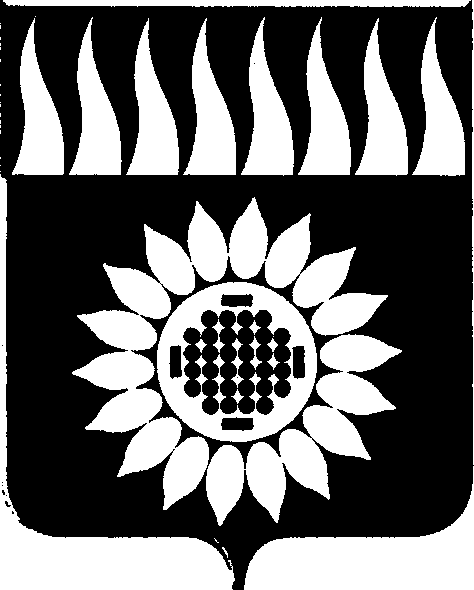 ГОРОДСКОЙ ОКРУГ ЗАРЕЧНЫЙД У М Ашестой  созыв____________________________________________________________ШЕСТОЕ ОЧЕРЕДНОЕ ЗАСЕДАНИЕР Е Ш Е Н И Е22.12.2016 г. № 67-РОб установлении платы за пользование жилым помещением (платы за наем) в городском округе Заречный на 2017 год В соответствии с частью 1 статьи 154, частью 13 статьи 155, частями 2, 3, 4, 9 статьи 156 Жилищного кодекса Российской Федерации, статьи 16 Федерального закона от 06 октября 2003 года №131-ФЗ «Об общих принципах организации местного самоуправления в Российской Федерации», на основании статей 25, 28 Устава городского округа Заречный, Положения о порядке формирования, согласования и утверждения платы за жилое помещение в городском округе Заречный, утвержденного решением Думы от 29.12.2005 N 183-Р (в действующей редакции), Дума решила:1. Утвердить и ввести в действие с 1 января по 31 декабря 2017 года включительно на территории городского округа Заречный размер платы за пользование жилым помещением (платы за наем) для граждан - нанимателей жилых помещений по договорам социального найма и договорам найма жилых помещений государственного или муниципального жилищного фонда, в соответствии с Приложением N 1.2. Опубликовать настоящее Решение в установленном порядке, разместить на официальном сайте городского округа Заречный.Председатель Думы городского округа 				В.Н. БоярскихГлава городского округа                                                               А.В. ЗахарцевПриложение N 1к решению Думы от 22.12.2016г. N 67-РРазмер платы за пользование жилым помещением (платы за наем) для нанимателей жилых помещений пор договорам социального найма и договорам найма жилых помещений государственного или муниципального жилищного фонда  N п/пКатегории зданийГруппа капитальностиРазмер платы за наем, руб./кв. м месяцс 01.01.17 по 31.12.171.Здания каменные, особо капитальные, стены кирпичные, перекрытия железобетонные или бетонные; оборудованы лифтом и мусоропроводом; износ менее 30%19,002.Здания каменные, особо капитальные, стены кирпичные, перекрытия железобетонные или бетонные; не оборудованы лифтом и мусоропроводом; износ менее 30%29,003.Здания каменные, особо капитальные, стены кирпичные, перекрытия железобетонные или бетонные; не оборудованы лифтом и мусоропроводом; износ от 30 до 60%29,004.Здания с крупнопанельными стенами, перекрытия железобетонные; оборудованы лифтом и мусоропроводом; износ менее 30%29,005.Здания каменные, особо капитальные, стены кирпичные, перекрытия железобетонные или бетонные; не оборудованы лифтом и мусоропроводом; износ от 30 до 60%39,006.Здания с крупнопанельными стенами, перекрытия железобетонные; не оборудованы лифтом и мусоропроводом; износ менее 30%39,007.Здания со стенами облегченной кладки из кирпича, монолитного шлакобетона, легких шлакоблоков, перекрытия железобетонные, бетонные или деревянные; не оборудованы лифтом и мусоропроводом; износ от 30 до 60%49,00